Утверждаю Директор ГАПОУ «Кемеровский областной музыкальный колледж» 		В. В. Гунин 	   	20	года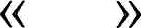 ПОЛОЖЕННЕо системе контроля и управления доступом (СКУД)Общие положенияСистема контроля и управления доступом СКУД предназначена для предотвращения несанкционированного доступа в колледж посторонних лиц.1.2.Описание контрольно-пропускных пунктовКонтрольно-пропускной режим — это комплекс инженерно-технических и организационно-правовых ограничений и правил, устанавливающих порядок пропуска через контрольно-пропускные пункты в колледже.Контрольно-пропускной пункт (КПП) представляет собой помещения на входе, оснащенное турникетами, системой видеонаблюдения. На турникетах и дверях КПП установлены электронные замки, которые открываются посредством магнитных ключей (далее Карта).Описание и виды пропусков.Карта представляет собой пластиковую карту с микрочипом и магнитным механизмом для открытия электронного замка. Каждая карта имеет свой оригинальный код идентификации, который присваивается один на каждого отдельного пользователя в базе данных системы контроля доступа (СКУД).Карта является собственностью колледжа, выдаются сотруднику и учащемуся на период работы (обучения) в ней.Постоянные карты выдаются пользователям после ознакомления ими под роспись с правилами использования системы контроля доступа, предусмотренными настоящим Положением. Постоянные карты лиц, убывающих из колледжа на длительное время (отпуск, болезнь, командировка и т.п.) могут сдаваться на хранение лицам ответственным за СКУД. Карты уволенных сотрудников или окончивших обучение обучающиеся сдаются ответственным лицам за СКУД.Ответственными за выдачу карт являются:- зам директора по AXP;Проход КПП посетителями, не являющимися сотрудниками, обучающимися колледжа, осуществляется на основании предъявляемого документа, удостоверяющего личность.Данные о посетителе фиксируются сторожами  в журнале посещений.Сторож - человек, находящийся на КПП, следящий за работоспособностью СКУД, контролирующий проход сотрудников, учащихся, посетителей в здание колледжа.Права и обязанности пользователей2.1. Пользователь имеет право:- проходить через КПП в разрешенное время, при условии, что в СКУД за этим сотрудником зарегистрировано право на вход/выход в колледж;- подавать заявления на перерегистрацию карты или оформление новой карты, при соблюдении инструкций и условий пункта 4.2. настоящего Положения.- выносить материальные ценности, с письменного разрешения администрации колледжа;2.2. Предъявлять карту по требованию сторожа или администрации колледжа;- проходить через КПП только по своей личной карте;- бережно относиться к оборудованию СКУД и личной карте;- соблюдать правила по использованию	СКУД и выполнению инструкции, описанных в настоящем Положении;2.3. Пользователю запрещается:Передавать личную карту на пользование другим лицам;- пользоваться картой другого лица.- разбирать	или	ломать	личную	карту	(в	случае	утери	или	её	порчи необходимо немедленно сообщить ответственным за СКУД).3. Права и обязанности сторожаСторож имеет право:- осуществлять пропуск сторонних посетителей в колледж при условии предъявления посетителем документа, удостоверяющего личность и указанием цели посещения;- проверять наличие и количество выносимых материальных ценностей и документов разрешающих вынос материальных ценностей из колледжа;- требовать предъявлять карту или отнимать карту в случае нарушения правил системы контроля доступа (при попытке пройти под чужой картой, при попытке провести посторонних лиц по своей карте в колледж;- вызывать сотрудников правоохранительных органов при нарушении правил системы контроля доступа.Сторож обязан:- следить за тем, что сотрудники и учащиеся проходят только по своим личным картам:- отмечать	каждого	стороннего	посетителя	в	журнале	регистрации посетителей;- сообщать лицам, ответственным за систему контроля доступа, при утрате хотя бы одной карты.- пропускать	сотрудников	и	учащихся	в	любой	день	недели,	если	за сотрудником зарегистрировано право на вход (выход);- бережно относиться к имуществу колледжа;- соблюдать правила по использованию СКУД и выполнению инструкций, описанных в настоящем Положении.Сторожу запрещается:- выпускать	из	колледжа	лиц,	выносящих	материальные	ценности	без документов разрешающих вынос этих ценностей;- пропускать сотрудников и учащихся без карты;- пропускать сторонних посетителей без предъявления последними документов, удостоверяющих личность, без указания цели посещения и регистрации данных в журнале регистрации посетителей;Санкции к нарушителям:- за порчу оборудования системы контроля доступа сотрудник или учащийся обязан возместить в полном объеме расходы на восстановление сломанного имущества;- при утрате или поломке карты, учащимся или сотрудником необходимо оплатить стоимость восстановления пропуска;- при передаче личной карты другому лицу предусмотрена дисциплинарная ответственность;- при попытке пройти под чужой картой, лицо пытавшееся это сделать может быть передано в правоохранительные органы для выяснения обстоятельств неправомерного прохода.4. Порядок прохода сотрудников и учащихся в зданиеИнструкция по проходу через КПП:Для того, чтобы пройти через KПП, необходимо поднести личную карту к считывателю, установленному на турникетах;Система контроля доступом считывает с карты код доступа и сравнит его с базой данных, в которую занесены личные данные и права допуска. Если в системе есть право на вход в данное время, то замок откроется на несколько секунд, и на турникете появится соответствующий сигнал в виде зеленой стрелки. Далее пользователю необходимо в течение двух секунд пройти черезЕсли система контроля доступа не дает право на вход/выход, а пользователь уверен, что это право у него есть — то для прохода пользователю. Необходимо предъявить документ, удостоверяющий личность сторожу, а в дальнейшем обратиться к ответственным за эксплуатацию СКУД лицам.Инструкции при утрате, поломке пропуска. 4.2.1.Восстановление пропускаДля того чтобы восстановит пропуск необходимо:А) оплатить себестоимость пропуска;Б) написать заявление на оформление нового пропуска в связи с утерей или поломкой старого;В) отдать заявление лицам ответственным за систему контроля доступа для регистрации и выдачи нового пропуска. Старый пропуск при этом блокируется.4.2.2.Перерегистрация пропускаПеререгистрация —это процесс внесения в базу СКУД исправлений, связанный с изменением должности, фамилии или других данных владельца пропуска.Перерегистрация осуществляется лицами, ответственными за систему контроля доступа, по заявлению с указанием причины перерегистрации.5. Дополнительные условияУчащийся, сотрудник обязан ознакомиться с настоящим Положением перед получением пропуска на руки, при этом нужно расписаться в журнале учета пропусков об ознакомлении с инструкцией по использованию системы контроля доступа.Ответственным за систему контроля доступа является — зам. директора по АХР6. Порядок утверждения и изменения настоящего Положения1.Настоящее Положение утверждается директором.2.Изменения	и	дополнения	к	настоящему	Положению	утверждаются директором по представлению специалиста по безопасности.Разработка    	                           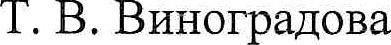 